ГБУ РО «МЕДИЦИНСКИЙ ИНФОРМАЦИОННО-АНАЛИТИЧЕСКИЙ ЦЕНТР» Осторожно! Поллиноз!(памятка для населения)          В конце ХХ века ученые всех стран одновременно заговорили о новом виде эпидемии, которая возникла внезапно, казалось бы, из ниоткуда и стала распространяться с катастрофической скоростью по планете. Пандемией ХХI века называют аллергию.  Под пандемией подразумевают болезнь, принявшую массовый характер, поражающую значительную часть всего населения.Это массовое явление вызывает серьезную тревогу и в нашей стране: аллергиком уже сейчас является каждый третий взрослый россиянин и четвертый ребенок; самыми распространенными аллергическими заболеваниями считаются поллиноз (18-20% населения), бронхиальная астма (7-11%). Кроме того, статистика свидетельствует: 50% жертв поллиноза заболевают до 15 лет, 90% - до 30 лет.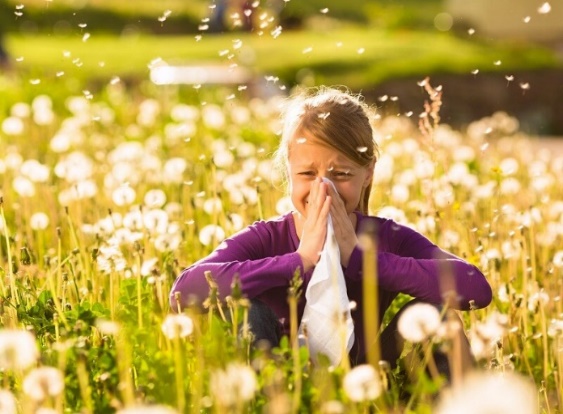 Что же такое поллиноз?Поллиноз - генетически обусловленное заболевание, которое возникает у лиц с аллергической предрасположенностью в ответ на повторные вдыхания пыльцевого аллергена.        Каковы основные факторы возникновения поллиноза?Наследственная предрасположенность. Так, если кто-то из родителей –      аллергик, то вероятность того, что ребенок унаследует предрасположенность, составляет 30%. Когда аллергики оба родителя – то риски возрастают до 50%.Неблагоприятные экологические условия (сельские жители страдают поллинозом в несколько раз реже).Стресс.Частые вирусные заболевания в детстве.Вредные привычки.Неправильное питание. Домашние животные (переносчики аллергенов – пыльцы).Когда возникает поллиноз?Для данного недуга характерна сезонность. Ее пик приходится на конец апреля и может длиться до конца сентября. Первый этап называют «деревянным», связан с цветением таких деревьев, как береза, лещина, ольха, реже - клён, вяз, дуб, он приходится на конец апреля - начало июня. Часто поллиноз ошибочно связывают с пухом (семенами) тополя, хотя он аллергеном не является, а только переносит пыльцу. Второй этап обострения заболевания - середина июня-июль - связан с аллергией на пыльцу злаковых луговых трав: мятлика, тимофеевки, овсяницы и пр. (а впоследствии - на сено из этих трав). Третий этап поллиноза связан с цветением сорных трав, который приходится на конец июля - август, а порой и на весь сентябрь; в качестве аллергена выступает пыльца сложноцветных растений: полыни, амброзии, чернобыльника, а проще говоря, тех, которые имеют желтые цветки (ромашка, пижма, календула, подсолнечник и др.) и маревых (лебеда). Каковы основные симптомы поллиноза?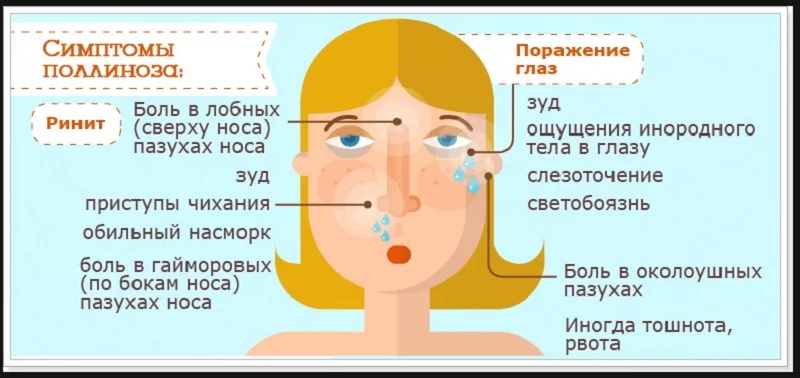      Заболевание сопровождается ухудшением общего самочувствия: наблюдается утомление, раздражительность, бессонница, снижение работоспособности, а также такими симптомами, как головная боль, недомогание.              Тяжелое осложнение поллиноза - бронхиальная астма. Это заболевание может развиться при прогрессирующем течении заболевания спустя 2-4 года и в случае отсутствия лечения.Профилактика поллиноза.Соблюдать гипоаллергенную диету:- ограничить употребление молока, жирного мяса, рыбы, птицы, грибов, яиц: отказаться от жареных, соленых, копченых продуктов; исключить продукты, содержащие консерванты и красители; избегать кислых и острых блюд; не употреблять овощи и фрукты красного и оранжевого цвета, цитрусовые, шоколад, орехи, мед, газированные сладкие напитки;- при деревянном поллинозе возможна реакция на косточковые фрукты, яблоки, груши;- при аллергии к злаковым – бывает реакция на муку, рис, кукурузу;- при аллергии к сорным травам – подсолнечное масло, халву;- необходимо включить в рацион продукты, богатые витамином В, С, Е.Избегать контакта с аллергенами: - рекомендуется посещать горные и морские курорты, - не выезжать за город, - не гулять в ветреную погоду.Организовать режим дня и отдыха:- прогулки только в вечерние часы и в безветренную погоду; - до 5 раз мыть лицо, обязательно после прихода с улицы - промыть рот и нос; - ежедневно принимать душ с мытьем головы; - временно отказаться от косметики; - необходим полноценный сон (формирует хороший иммунитет). Обустроить свой быт:- убрать натуральные подушки на пуху и ковровые покрытия; - повесить сетки на окнах; - как можно чаще пользоваться пылесосом (лучше моющим); - ежедневно проводить влажную уборку; - использовать очиститель воздуха;- не держать домашних животных.5. Отказаться от вредных привычек.- курение (пассивное курение);- злоупотребление алкоголем. Важно знать!Лицам, страдающим поллинозом, не рекомендуется проведение фитотерапии.Существует специфическая  иммунотерапия, которая применяется на ранних стадиях заболевания путем специального введения аллергенов на протяжении длительного времени.                                                            Помните!Если насморк и кашель задерживаются более, чем на две недели, возникли в сезон цветения и не сопровождаются лихорадкой, нужно насторожиться – возможно это симптомы не банальной простуды, а поллиноз.Если профилактические мероприятия не помогают справиться с данным недугом, необходимо обратиться за помощью к врачу-специалисту.Аллергологи не перестают повторять: чем раньше пациент обратиться к врачу, тем меньше риски развития осложнений.Знание и выполнение мер профилактики поллиноза помогут сохранить Ваше здоровье!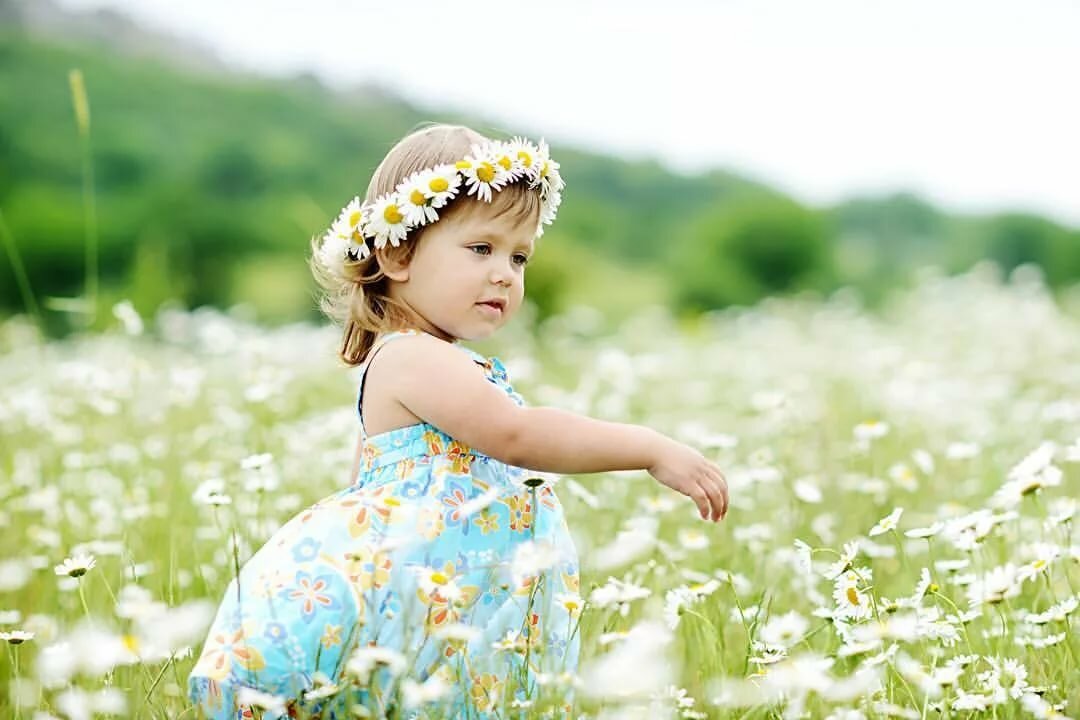 